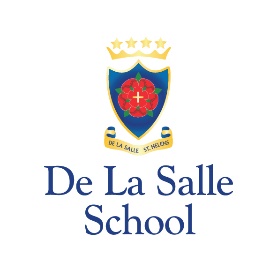 Learning Assistant (Level 2): Pupil SupportJob DescriptionHours:			28 hours per week, term time plus training days (39 weeks)Grade:			SCP3 plus SEN allowanceStaff who are employed at Special Schools/or who support statemented children (at Levels 1 and 2) on 	a one-to-one basis will be awarded Special Needs Allowance.Responsible to:	SENCO or ASC teacher/Assistant HeadteacherPurpose:	To work with and supervise individuals and groups of children under the direction/instruction of teaching and/or senior staff, inclusive of specific individual learning needs, enabling access to learning for all pupils and assistance and support in classroom management and behaviour techniques.DUTIES and RESPONSIBILITIES:	SUPPORT FOR THE PUPILEstablish good working relationships with pupils, acting as a role modelBe aware of and respond appropriately to individual pupil needs ensuring effective interactionProvide specific support to pupils dependent upon their individual needs ensuring their safety whilst supporting access to learning activitiesPromote inclusion and acceptance of all pupilsEncourage pupils to interact with others and engage in activities led by the teacherPromote self-esteem and independenceProvide feedback to pupils in relation to progress and achievement under the guidance and direction of the teacherProvide one to one support in either a care or special needs capacity for individual pupils, as directed by the teacherSUPPORT FOR THE TEACHERProvide clerical/administration support (e.g. photocopying, typing, filing, data input, collecting money etc.) Assist with the display of pupils’ workCreate and maintain a purposeful, orderly and supportive environment, in accordance with lesson plansIn liaison with the teacher, utilise strategies to support pupils in achieving learning goalsReport pupil achievement, progress and issues as appropriate in agreed formatUndertake pupil record keeping as requestedAdminister routine primary tests and invigilate examsPromote good pupil behaviour, dealing with conflict and incidents and encouraging pupils to take responsibility for their own behaviour in line with established school policyEstablish constructive relationships with parents/carers and communicate information as requiredSUPPORT FOR THE CURRICULUMUndertake structured and agreed learning activities/learning programmes, taking into consideration pupil learning styles, including small group workUndertake literacy/numeracy programmes, recording achievements and progress and providing appropriate reports and feedback for the teacherSupport the use of ICT in learning activities and develop pupils’ competence and independence in its usePrepare, maintain levels and use equipment/resources required to meet the lesson plans/relevant learning activity and assist pupils in their useSUPPORT FOR THE SCHOOLBe aware of and comply with school policies and procedures relating to child protection, health, safety and security, confidentiality and data protection.  Report all concerns to the appropriate person (as named in the policy concerned)Be aware of and support difference and ensure all pupils have equal access to opportunities to learn and developContribute to the school ethos, aims and development/improvement planHave an awareness of and support the role of other colleaguesAttend relevant meetings as requiredParticipate in training and other learning activities as requiredAssist with the supervision of pupils out of directed lesson time, including before and after school if appropriate and within working hoursAccompany teaching staff and pupils on visits, trips and out of school activities as requiredHigh expectations of all pupils; respect for their social, cultural, linguistic, religious and ethnic backgrounds; and commitment to raising their educational achievementsTo be responsible for improving your own practice through observation, evaluation and discussionTo comply with the Council’s Data Protection Policy/legal requirements and School policies and procedures and Code of Practice within the service area of the post.The post holder may reasonably be expected to undertake other duties commensurate with the level of responsibility that may be allocated from time to time.To comply with the Council’s/School’s Health and Safety Policy and associated safe working procedures and guidelines.To comply with the Council’s/School’s Comprehensive Equality Policy and to ensure that it is implemented within the service area of the post.The Council / Schools are committed to safeguarding and promoting the welfare of children and young people and expects all staff to share this commitment.The post is subject to Enhanced Disclosure.This post is not Politically Restricted in accordance with the Local Government and Housing Act 1989.The details contained within this job description reflect the content of the job at the date it was prepared.  However it is inevitable that, over time, the nature of the job may change.  Existing duties may no longer be required and other duties may be gained without changing the general nature of the post or the level of responsibility entailed.  Consequently, the Council will expect to revise this job description from time to time and will consult the postholder/s at the appropriate time.Learning Assistant (Level 2): Pupil SupportPerson Specification                     A = Application Stage	I = Interview StageKnowledgeE = EssentialD = DesirableIdentified byDemonstrate an understanding of the national curriculum and other basic learning programmes/ techniques (within the secondary age range)An awareness and an understanding of issues of inclusion, especially within a school settingTraining in Special Educational Needs strategiesEEDA/IA/IA/ISkills and AbilitiesE = EssentialD = DesirableIdentified byAbility to work effectively within a team environment, understanding classroom roles and responsibilitiesAbility to build effective working relationships with all pupils and colleaguesAbility to promote a positive ethos and promote a positive attitude as a role modelAbility to work with children at all levels regardless of specific individual need e.g. individual learning stylesAbility to promote the positive values, attitudes and behaviour that are expected from the pupils with whom they work in accordance with the schools aimsAble to liaise sensitively and effectively with parents and carers recognising the role in pupils’ learningExcellent numeracy and literacy skillsAbility to undertake structured and agreed learning activitiesAbility to undertake clerical/administrative duties and provide support as requiredThe ability to prepare and organise a range of resources to support learning programmesEffective use of ICT to support learningTraining in Special Educational Needs strategiesEEEEEEEEEDDDA/IA/IA/IA/IA/IA/IAA/IA/IA/IA/IA/IQualificationsE= EssentialD=DesirableIdentified byNVQ II or equivalent in Teaching AssistanceDAExperienceE = EssentialD = DesirableIdentified byRelevant experience of working with and/or caring for children within a specified age range/subject areaAbove within an educational settingEDA/IA/IProfessional Values and PracticeE= EssentialD= DesirableIdentified byMust be able to demonstrate all of the following:Ability to understand, build and maintain successful relationships with pupils and colleagues, treat them consistently, with respect and consideration, and demonstrate concern for their development as learners.EA/ISpecial Attributes required of the CandidateE = EssentialD = DesirableIdentified byParticipate in relevant training and development opportunitiesAbility to fulfil all spoken aspects of the role with confidence through the medium of EnglishUndertake appointed person certificate in first aid administrationAbility to form and maintain appropriate relationships and personal boundaries with children and young peopleSupportive of the Catholic ethos of the schoolEEDEEA/IIAA/IA/I